Additional file 1: The Sequencing result of the afa gene (Sample 1)Nucleotide Sequence:ATCGCCGTCAGGTCAGCACAGGCCTCCTCCGCCACGGAGGCACCACGACCCTCTCCGGATGCACGGAACAACGCCGGATATTCCTCAATCCTGACCCCGTAACGCGCCAGCATCTCACGGGTCAGACAGGTCTTCAGATAAGGCCTGCCCTCCGCGTCCCTCTCCGCGTGAAAGGCCATCTCCTGTGAATCCACACGGGAACCATTCAGGATAATGTCAACCGGATAAATGCCGGGTAACTGCCCACCTTCCTCAAACAGGGTCAGGTCCACCCCCTTACCGCCACCTTTCAGCATGGCCGCATCAAAGGAGTAGGTGCGCGCAATACCACTCTCCGCACGAAACATCACACAGGCCACCATCACAGCCAGCGCCAGCCCTGTCACCCCCGTTTTCATCCGCCCTGAAGAAGTATCACGCATCTGTCAGCCCGCCATTTACCCTGTTATCACCTTATGTATTCAACCCTTCAGCTCTGCCTCAAACTGCTTACTGGTCCCGCCGTAATCCGTTATCACCTTCCACTGAACCTTACCCGATGCCCCCGCAGGCAGCGGATATTCACGGGAGGAAAACGGCGCAATATATTCACGCTCCTTCACTTCCTTACCCCCCACCGTCAGCGTGGACAGGTTGATGTAAAACGGCGTCGGGTTAACCCCCTTCAGCCTGTTGCCGGCCCTCTGCCACTCCACCTTGCCGGCCACATCATCCGGTCGCCCCTTCACCGCResults of Nucleotide BLAST through https://blast.ncbi.nlm.nih.gov/Blast.cgi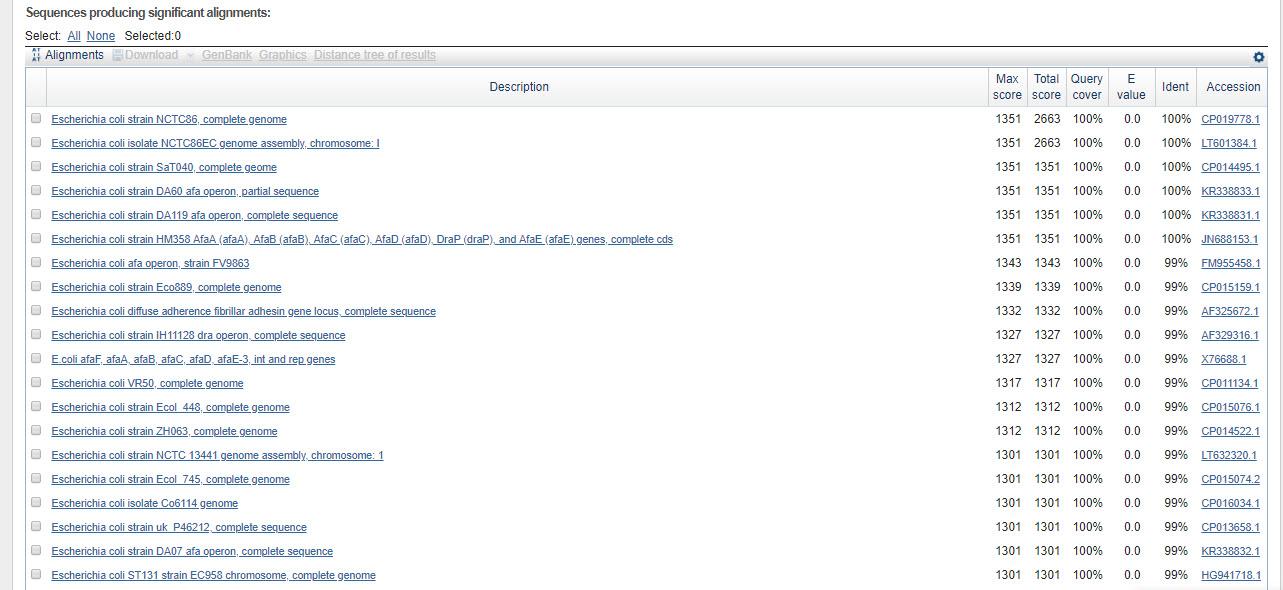 Results of protein BLAST through http://www.uniprot.org/blast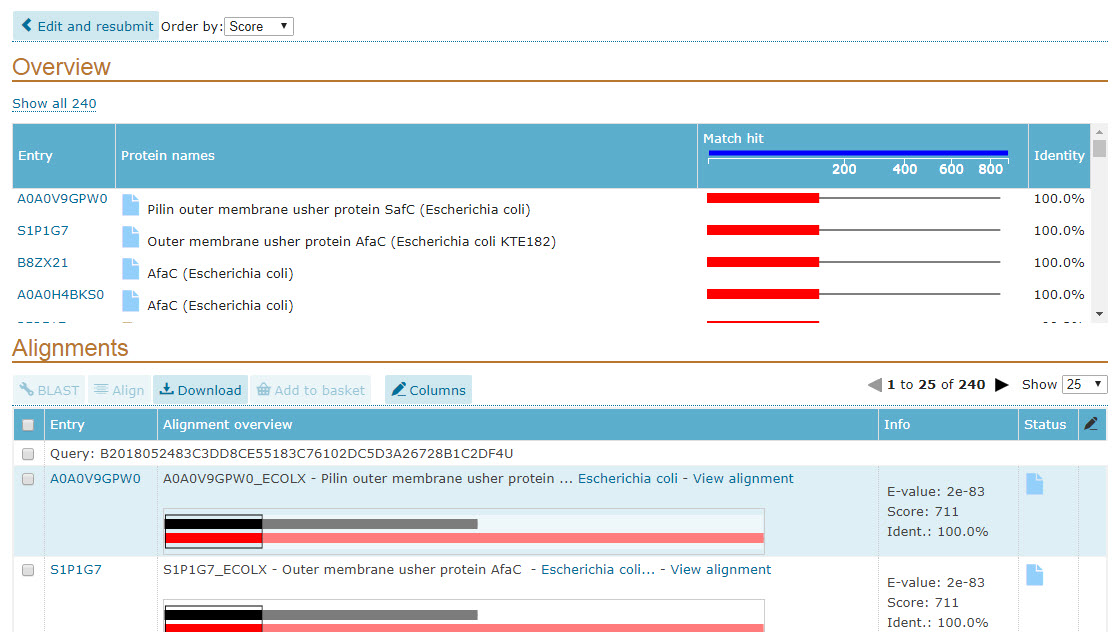 